DECLARAÇÃO de COMPRA e VENDADE REPRODUÇÃO DE ARMA DE FOGO PARA PÁTICA RECREATIVA(A QUE SE REFERE O N.º 3 DO ARTIGO 11.º DA LEI N.º 5/2006, DE 23 DE FEVEREIRO)DATA da Compra e Venda: ____/____/______DESCRIÇÃO DO OBJECTO: REPRODUÇÃO DE ARMA DE FOGO PARA PÁTICA RECREATIVA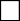 REPRODUÇÃO DE ARMA CURTA com pintura e energia de disparo (FPS) em conformidade com o estabelecido na alínea ag) do n.º 1 do artigo 2.º da Lei n.º 5/2006, de 23 de Fevereiro):FABRICANTE: ___________________ MODELO - __________________ MARCA - _____________________ N.º SÉRIE - ____________________FABRICANTE: ___________________ MODELO - __________________ MARCA - _____________________ N.º SÉRIE - ____________________FABRICANTE: ___________________ MODELO - __________________ MARCA - _____________________ N.º SÉRIE - ____________________REPRODUÇÃO DE ARMA LONGA com pintura e energia de disparo (FPS) em conformidade com o estabelecido na alínea ag) do n.º 1 do artigo 2.º da Lei n.º 5/2006, de 23 de Fevereiro 1): FABRICANTE: ___________________ MODELO - __________________ MARCA - _____________________ N.º SÉRIE - ____________________FABRICANTE: ___________________ MODELO - __________________ MARCA - _____________________ N.º SÉRIE - ____________________FABRICANTE: ___________________ MODELO - __________________ MARCA - _____________________ N.º SÉRIE - ____________________VENDEDORNome: _______________________________________________ Data nasc.: ____/____/_____ B.I./C.C. n.º: __________________Data de Emissão: ____/____/_____ Data de Validade: ____/____/_____ Emitido por: _________________Residente: ___________________________________ N.º de Porta:  ________ Fracção/Andar: __________Código Postal: ________-______ Localidade: ______________________ Concelho: ____________________Contactos - Telefone: _________________ Telemóvel __________________ Cartão n.º de Sócio: __________ Nome da Associação: ___________________________ Nome do Clube: _____________________________Assinatura: _________________________________________________COMPRADORNome: _______________________________________________ Data nasc.: ____/____/_____ B.I./C.C. n.º: __________________Data de Emissão: ____/____/_____ Data de Validade: ____/____/_____ Emitido por: _________________Residente: ___________________________________ N.º de Porta:  ________ Fracção/Andar: __________Código Postal: ________-______ Localidade: ______________________ Concelho: ____________________Contactos - Telefone: _________________ Telemóvel __________________ Cartão n.º de Sócio: __________ Nome da Associação: ___________________________ Nome do Clube: _____________________________Assinatura: _________________________________________________* Esta declaração de compra e venda, de reprodução de arma de fogo para práticas recreativas serve como prova, perante as autoridades de Policiais, que foi efetuada entre duas pessoas associadas numa Associação de Airsoft  – APD, reconhecida pela Policia de Segurança Pública.